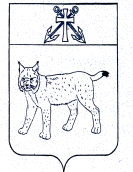 ПРОЕКТАДМИНИСТРАЦИЯ УСТЬ-КУБИНСКОГО МУНИЦИПАЛЬНОГО  ОКРУГАПОСТАНОВЛЕНИЕ                             с. Устьеот ________2023                                                                                             № ______Об утверждении муниципальной программы «Развитие физической культуры и спорта на территории Усть-Кубинского муниципального округа на 2023-2027 годы»	С целью дальнейшего социально-экономического развития Усть-Кубинского муниципального округа, обеспечения благоприятных условий для развития физической культуры и спорта на территории Усть-Кубинского муниципального округа, ст. 42 Устава округа администрация округаПОСТАНОВЛЯЕТ:	1. Утвердить прилагаемую муниципальную программу «Развитие физической культуры и спорта на территории Усть-Кубинского муниципального округа на 2023-2027 годы».	2. Признать утратившими силу следующие постановления администрации района:	-от 1 июня 2020 года № 550 «Об утверждении муниципальной программы «Развитие физической культуры и спорта на территорииУсть-Кубинского муниципального района  на 2020-2024 годы»;	-от 9 марта 2021 года № 216 «О внесении изменений в постановление администрации района от 1 июня 2020 года № 550 «Об утверждении муниципальной программы «Развитие физической культуры и спорта натерриторийУсть-Кубинского муниципального района  на 2020-2024 годы»;	-от 24 апреля 2022 года № 336 «О внесении изменений в постановление администрации района от 1 июня 2020 года № 550 «Об утверждении муниципальной программы «Развитие физической культуры и спорта натерриторийУсть-Кубинского муниципального района  на 2020-2024 годы»;           - от  17 августа 2022 года  № 745  «О  внесении изменений в постановление  администрации  района  от  1 июня  2020 года  № 550 «Об утверждении  муниципальной  программы «Развитие физической культуры и спорта на территории Усть-Кубинского муниципального района на 2020-2024 еоды»	3. Настоящее постановление вступает в силу со дня его подписания и подлежит официальному опубликованию.Глава округа                                                                                                     И.В. Быков                                                                                         УТВЕРЖДЕНАпостановлением администрации                                                                                         округа _______2023 № _____                                                                                                              (приложение)ПАСПОРТ ПРОГРАММЫмуниципальная программа «Развитие физической культуры и спорта  на  территории Усть-Кубинского муниципального округа   на 2023-2027 годы»(далее-Программа)Характеристика сферы реализации программы,                                                                       проблемы и перспективы ее развитияВ соответствии  с Федеральным Законом Российской Федерации от 6 октября 2003 года №131-ФЗ «Об общих принципах организации местного самоуправления» к полномочиям  органов местного самоуправления районного уровня относятся:     	- обеспечение условий для развития на территории округа, физической культуры, школьного спорта и массового спорта, организация проведения официальных физкультурно-оздоровительных и спортивных мероприятий  округа;    	- внедрение и реализация на территории округа Всероссийского физкультурно-спортивного комплекса «Готов к труду и обороне» (ГТО)  	 - оказание содействия развитию физической культуры и спорта инвалидов, лиц с ограниченными возможностями здоровья, адаптивной физической культуры и адаптивного спорта.    	Базовым ресурсом, на основе которого оказываются услуги в сфере физической культуры и спорта Усть-Кубинского муниципального округа является бюджетное учреждение  в области физической культуры и спорта: 	 - Муниципальное учреждение «Центр физической культуры и спорта» ( далее  МУ«Центр физкультуры и спорта»)     	В настоящее время значимыми проблемами в сфере физической культуры и спорта  округа являются несоответствие материально-технической базы учреждения современным требованиям предоставления услуг, недостаток финансовых вложений для формирования и расширения рынка потребления услуг, острый дефицит квалифицированных кадров.    	Имеющееся учреждение нуждается в техническом переоснащении для того, чтобы оказывать качественные, востребованные населением услуги, предоставлять большую возможность для физического воспитания детей, подростков и молодёжи, что способствует решению многих важных социальных проблем, таких как улучшение здоровья населения, увеличение продолжительности жизни и её качества, профилактика правонарушений и др.   	Муниципальное учреждение физической культуры и спорта  выполняет важную миссию- предоставляет возможность жителям реализовать своё конституционное право «свободный доступ к физической культуре и спорту, как необходимым условиям развития физических, интеллектуальных и нравственных способностей личности, права на занятия физической культурой и спортом для всех категорий граждан и групп населения». Реализация этого права возможна только при условии развитой инфраструктуры объектов спорта.   	Учреждение  физической культуры и спорта обеспечивает физическое воспитание и развитие детей, их занятость. В этом учреждении необходимо создавать оптимальные условия, способствующие профессиональному росту обучающихся, выявлению и поддержке одарённых  детей, реализовывать программы спортивной подготовки.   	Требуется финансовая поддержка обучающихся в МУ «Центр физкультуры и спорта», которые представляют Усть-Кубинский муниципальный округ на региональных и всероссийских соревнованиях.   	Решение  существующих проблем в отрасли «Физическая культура и спорт» Усть-Кубинского муниципального округа требует применения программного  метода  и  дополнительного финансирования.   	Физическая культура и спорт являются одним из приоритетных направлений социальной политики в Усть-Кубинском муниципальном  округе, важнейшим средством оздоровления населения округа, гражданского и патриотического воспитания детей и молодёжи.    	За последние годы в Усть-Кубинском муниципальном округе произошли позитивные изменения в развитии физической культуры и спорта. Этому способствовала активная работа со средствами массовой информации  по информационной поддержке здорового образа жизни, что способствовало привлечению населения Усть-Кубинского округа к регулярным занятиям физической культурой и спортом. С 2019  по 2022 годы  доля населения муниципального округа, систематически занимающегося физической культурой и спортом, выросла с 27,9% ( 1950 человек ) до 49,3% ( 3326 человек).  	 По  состоянию на 1 января 2023 года на территории муниципального округа расположены 35 спортивных сооружений, из них 24 плоскостные спортивные площадки, 8 спортивных залов, хоккейный корт, 2 площадки ГТО.   	Проведение мероприятий в сфере физической культуры и спорта невозможно без высококвалифицированных специалистов. В округе существует дефицит молодых высококвалифицированных специалистов в данной отрасли. На 1 января 2023 года физической культурой и спортом занимается  14 штатных работников ( 10 специалистов имеют высшее профессиональное образование, 4 среднее профессиональное образование).Сегодня есть необходимость в проведении целенаправленной работы по вопросам организации обучения и повышения квалификации специалистов в сфере физической культуры и спорта, привлечение квалифицированных кадров.   	Для развития физкультурно-спортивной работы с населением муниципального округа проводятся массовые муниципальные спортивные праздники, фестивали и дни здоровья, спортивно-массовые мероприятия в дни школьных каникул. Отдел физической культуры и спорта Усть-Кубинского муниципального округа совместно с МУ «Центр физкультуры и спорта» согласно календаря спортивно-массовых мероприятий проводит более 80 соревнований в год по 12 видам спорта. Для вовлечения жителей округа различных возрастных групп в систематические занятия физической культурой и спортом  в округе реализуется проект «Народный тренер», с 1 января 2023 года в округе работает 11 народных тренеров, которые на бесплатной основе  работают с населением.    	Лучшие спортсмены  входят в составы сборных команд округа  по различным видам спорта для участия в областных и вышестоящих соревнованиях.Несмотря на ряд позитивных сдвигов, произошедших в сфере физической культуры и спорта за последние годы, в условиях современного развития информационных технологий, развития науки в области физической культуры и спорта  особо остро стоят вопросы медицинского, научно-методического обеспечения физической культуры и спорта, оснащение спортивных сооружений и учреждений современным спортивным инвентарём, оборудованием, оргтехникой, обеспечение спортсменов округа качественным спортивным инвентарём и формой.    	Существенным фактором, обуславливающим развитие физической культуры и спорта, является  наличие личной мотивации, заинтересованности и потребности в физкультурных занятиях у значительной части населения  на развитой инфраструктуре физической культуры и спорта.     	Проблемы развития физической культуры и спорта в округе:1. Из-за низкой заработной платы тренерского состава происходит отток кадров.2. Недостаточное финансирование  спортивно-массовых мероприятий.3. Острая нехватка молодых квалифицированных специалистов.    	Необходимо принимать более масштабные, адекватные решаемым вопросам меры, которые позволят к 2027 году  обеспечить значительное улучшение здоровья граждан, уменьшить количество асоциальных проявлений, прежде всего среди подростков и молодёжи, а для этого следует разработать и реализовывать системные меры по более эффективному использованию возможностей физической культуры и спорта.2. Приоритеты в развитии и реализации муниципальной программы,цели, задачи и сроки реализации муниципальной программы     	Приоритеты социально-экономического развития в сфере физической культуры и спорта  округа состоят в:  	 - создании условий для развития физической культуры и спорта на территории округа;  	 - внедрении и реализация на территории округа Всероссийского физкультурно- спортивного комплекса «Готов к труду и обороне» (ГТО);  	 - развитии детско-юношеского и школьного спорта;   	- модернизации материально-технической базы учреждений, оснащение их  современным спортивным  оборудованием и инвентарём;  	 - обеспечении максимальной доступности для граждан объектов спорта;  	 - повышении привлекательности физической культуры и спорта как сферы профессиональной  деятельности;   	- профессиональной подготовке и переподготовке, повышении квалификации специалистов в области физической культуры и спорта;   	- создании условий для подготовки сборных команд округа для участия в соревнованиях различного уровня;   	- пропаганде физической культуры и здорового образа жизни; 	Основной целью реализации муниципальной программы является:   	- сохранение и укрепление здоровья населения Усть-Кубинского муниципального округа посредством вовлечения граждан в систематические занятия физической культурой и спортом.Для достижения цели необходимо :   	- обеспечить дальнейшее развитие материально-технической базы учреждений в сфере физической культуры и спорта;   	-повысить эффективность физкультурно-спортивной работы с детьми, подростками и молодёжью, в том числе с несовершеннолетними, находящимися в социально опасном положении;   	- внедрение и реализация на территории округа Всероссийского физкультурно-спортивного комплекса «Готов к труду и обороне» (ГТО);   	-осуществить дальнейшее развитие физкультурно-спортивной работы с населением различных возрастных групп (реализация проекта «Народный тренер»);   	-обеспечение выполнения муниципального задания муниципальным учреждением «Центр физической культуры и спорта»;  	 - организация и проведение официальных  мероприятий в соответствии с единым календарным планом;   	- участие в соревнованиях различного уровня (муниципальных, региональных, всероссийских, международных );   	- развитие системы муниципальных спортивно-массовых мероприятий;      	- формирование организационных условий и нормативно-правового обеспечения развития физической культуры и спорта;  	 - информационное обеспечение развития физической культуры и спорта ( сбор и анализ статистических данных, сотрудничество со средствами массовой информации по пропаганде здорового образа жизни );   	- организационное и кадровое обеспечение, изучение и анализ кадрового потенциала в округе;  	 - создание предпосылок и условий для устойчивого дальнейшего развития и функционирования учреждений физической культуры и спорта в округе.   	Реализация муниципальной программы рассчитана на 2023-2027 годы. Этапы не выделяются в связи с тем, что ежегодно предусматривается реализация взаимоувязанных мероприятий.Целевые показатели (индикаторы) программы3.1. Сведения о целевых показателях (индикаторах) муниципальной программы приведены в Приложении 1 к муниципальной  Программе.3.2. Сведения о порядке сбора информации и методике расчета целевых показателей (индикаторов) муниципальной программы приведены в приложении  2 к муниципальной Программе. Результатом реализации муниципальной программы должно стать обеспечение устойчивого развития сферы физической культуры и спорта округа, расширение социальных гарантий для всех категорий населения округа в данной сфере.4. Перечень мероприятий ПрограммыВ состав Программы  включены следующие мероприятия:	4.1. Обеспечение выполнения муниципального задания Муниципальным учреждением «Центр физической культуры и спорта».4.2. Материально-техническое оснащение учреждений физкультурно-спортивной  направленности.4.3.    Капитальные ремонты  объектов  спорта4.4. Проведение официальных физкультурно – оздоровительных и спортивных мероприятий и участие в соревнованиях различного уровня (муниципальных, областных, всероссийских, международных), согласно единого календарного плана.4.5. Внедрение и реализация на территории округа Всероссийского физкультурно-спортивного комплекса «Готов к труду и обороне».4.6. Обеспечение выполнения мероприятий программы. Перечень основных мероприятий муниципальной программы приведен в приложении  3 к муниципальной  Программе.5.Финансовое обеспечение Программы	Объём ресурсного обеспечения муниципальной программы базируется на имеющемся финансовом, организационном и кадровом потенциалах сфер физической культуры и спорта округа, а также на действующих нормативных правовых актах округа.Муниципальная программа предполагает финансирование за счёт средств бюджета округа в размере  27932,1 тыс.руб. , в том числе по годам реализации:2023 год -  7746,9   тыс.руб.2024 год -  9782,6   тыс.руб.2025 год – 10402,6 тыс.руб.2026 год -      0        тыс.руб.2027 год -      0        тыс.руб.Финансовое обеспечение реализации муниципальной программы за счёт средств бюджета округа приведено в приложении 4к муниципальной программеРасчёт финансового обеспечения мероприятий программы осуществлялся с учётом изменений прогнозных объёмов оказания муниципальным учреждением округа муниципальных услуг в результате реализации мероприятий  программы, а также индексации иных расходов на физическую культуру и спорт в соответствии с прогнозными значениями. На предусмотренные программой мероприятия могут быть направлены средства от оказания платных услуг (работ) учреждения физкультурно-оздоровительной направленности округа.Финансовое обеспечение муниципальной программы за счет бюджета округа приведено в приложении 5 к муниципальной программе.Прогнозная (справочная) оценка объемов привлечения средств федерального бюджета, областного бюджета, бюджетов государственных внебюджетных фондов, средств физических и юридических лиц  на реализацию целей муниципальной программы приведена в приложении 6 к муниципальной программе.                                                                                                                                                                                                                                                                                      Приложение 1к программе «Развитие физической культуры и спорта на территории Усть-Кубинского муниципального                                                                                                                                                                                                                                                                 округа на 2023-2027 годы»Сведения о целевых показателях (индикаторах) муниципальной программы 	                                                                                                                                                                                                                                                                       Приложение 2к программе «Развитие физической культуры и спорта на территории Усть-Кубинского муниципального                                                                                                                                                                                                                                                                 округа на 2023-2027 годы»Сведения о порядке сбора информации и методике расчета целевыхпоказателей (индикаторов) муниципальной программы*1 - официальная статистическая информация                                                                                                                                                                                                                                                                                    Приложение 3к программе «Развитие физической культуры и спорта на территории Усть-Кубинского муниципального                                                                                                                                                                                                                                                                 округа на 2023-2027 годы»Перечень основных мероприятий муниципальной программы*1 - бюджет округа (собственные доходы).*2-федеральный бюджет (субсидии, субвенции и иные межбюджетные трансферты)*3-областной бюджет(субсидии, субвенции и иные межбюджетные трансферты)*4-бюджеты государственных внебюджетных фондов;*5-средства физических и юридических лиц;*6-без выделения дополнительного финансирования.                                                                                                                                                                                                                                                                                    Приложение 4к программе «Развитие физической культуры и спорта на территории Усть-Кубинского муниципального                                                                                                                                                                                                                                                                  округа на 2023-2027 годы»Финансовое обеспечение реализации муниципальной программы за счет средств бюджета округа  тыс.руб.*Указываютсяконкретныегодыпериодареализациимуниципальнойпрограммы.**Указываютсясубвенции,субсидииииныетрансфертыобластного,федеральногобюджетаприусловииподтвержденияпоступлениясредств.***Указываютсяприусловиидокументальногоподтвержденияпоступлениясредств.                                                                                                                                                                                                                                                                                      Приложение 5к программе «Развитие физической культуры и спорта на территории Усть-Кубинского муниципального                                                                                                                                                                                                                                                                  округа на 2023-2027 годы»Финансовое обеспечение муниципальной программы за счет средств бюджета округа1Указываются конкретные годы периода реализации  муниципальной  программы (подпрограммы муниципальной программы).2 Указываются субвенции, субсидии и иные трансферты федерального и областного  бюджетов  при условии подтверждения поступления указанных средств.3Указываются при условии подтверждения поступления указанных средств.4 Номер основного мероприятия состоит из номера соответствующей подпрограммы и порядкового номера данного основного мероприятия в рамках подпрограммы.                                                                                                                                                                                                                                                                                  Приложение 6к программе «Развитие физической культуры и спорта на территории Усть-Кубинского муниципального округа на 2023-2027 годы»Прогнозная (справочная) оценка объемов привлечения средств федерального бюджета, областного бюджета, бюджетов государственных внебюджетных фондов, средств физических и юридических лиц  на реализацию целей муниципальной программы ____________________*Объемы расходов федерального и областного бюджетов указываются с учетом субвенций, субсидий и иных межбюджетных трансфертов федерального и областного бюджетов, отраженных в приложении № 5.**Указываются средства физических и юридических лиц на реализацию на территории округа проектов (соглашений, договоров и др.) в форме государственно-частного партнерства с муниципальными органами власти, направленных на достижение целей муниципальной программы (подпрограммы муниципальной программы).Ответственный исполнитель Муниципальной программыадминистрация  Усть-Кубинского муниципального округа(отдел физической культуры и спорта)Соисполнители  муниципальной программыМУ «Центр  физической культуры  и спорта»Цель программыСохранение и укрепление здоровья населения Усть-Кубинского муниципального округа посредством  вовлечения людей в систематические занятия физической культурой и спортомЗадачи программы- создание условий для развития физической культуры и  массового спорта на территории Усть-Кубинского муниципального  округаЦелевые показатели (индикаторы) Программы- доля населения округа, систематически занимающегося физической культурой и спортом, в общей численности населения (%)- доля детей и молодёжи (возраст 3-29 лет), систематически занимающихся физической культурой и спортом, в общей численности детей и молодёжи (%)- доля граждан среднего возраста ( женщины: 30—54 года; мужчины 30-59 лет), систематически занимающихся физической культурой и спортом, в общей численности граждан среднего возраста (%)- доля граждан старшего возраста (женщины: 55-79 лет; мужчины: 60-79 лет), систематически занимающихся физической культурой и спортом, в общей численности граждан старшего возраста (%)- уровень обеспеченности граждан спортивными сооружениями исходя из единовременной пропускной способности объектов спорта (%)Сроки  реализации Программы2023-2027  годыОбъемы финансового обеспечения ПрограммыОбщий объем финансирования мероприятий Программы составляет   27932,1 тыс. рублей, в том числе:Объем финансирования с разбивкой по годам:2023 год – 7746,9  тыс. руб.;2024 год-  9782,6   тыс. руб.;2025 год-  10402,6 тыс. руб.;2026 год-        0      тыс. руб.;2027 год-        0       тыс. руб.Из них средства бюджета  Усть-Кубинского муниципального  округа   26132,1  тыс. руб.в  том числе:2023 год-    7146,9   тыс. руб.2024 год-    9182,6   тыс. руб.2025 год-    9802,6    тыс. руб.2026 год-       0          тыс. руб.2027 год-       0          тыс. руб.Из них средства бюджета  области  1800,0 тыс. руб.в том числе:2023 год-   600,0  тыс. руб.2024 год-   600,0  тыс. руб.2025 год -  600,0  тыс. руб.2026 год-      0      тыс. руб.2027 год-      0      тыс. руб.*В течение реализации программы объёмы финансового обеспечения  подлежат  уточнениюОжидаемые результаты реализации Программы - увеличение доли населения округа, систематически занимающегося физической культурой и спортом с 49,31 % в 2022 году до  58,5 % в 2027 году;- увеличение детей и молодёжи (возраст 3-29 лет) систематически занимающихся физической культурой и спортом с 68,77% в 2022 году до 90,0% в 2027 году;- увеличение доли граждан среднего возраста ( женщины: 30-54 года, мужчины 30-59 лет) систематически занимающихся физической культурой и спортом с 54,67 % в 2022 году до 61,5% в 2027 году- увеличение доли граждан старшего возраста (женщины 55-79 лет, мужчины 59-79 лет ) систематически занимающихся физической культурой и спортом с 28,66% в 2022 году до 33,66% в 2027 году;- увеличение уровня обеспеченности граждан спортивными сооружениями исходя из единовременной пропускной способности объектов спорта с 91,54 % в 2022 году до 94,16 % в 2027 году.№п/пЦель, задача, направленная на достижение целиНаименование целевого показателя (индикатора) Ед. измеренияЗначение целевого показателя (индикатора)Значение целевого показателя (индикатора)Значение целевого показателя (индикатора)Значение целевого показателя (индикатора)Значение целевого показателя (индикатора)Значение целевого показателя (индикатора)№п/пЦель, задача, направленная на достижение целиНаименование целевого показателя (индикатора) Ед. измеренияотчетноеоценочноеплановоеплановоеплановоеплановое№п/пЦель, задача, направленная на достижение целиНаименование целевого показателя (индикатора) Ед. измерения202220232024202520262027123456789101Цель: Сохранение и укрепление здоровья населения Усть-Кубинского муниципального округа посредством  вовлечения людей в систематические занятия физической культурой и спортомЦель: Сохранение и укрепление здоровья населения Усть-Кубинского муниципального округа посредством  вовлечения людей в систематические занятия физической культурой и спортомЦель: Сохранение и укрепление здоровья населения Усть-Кубинского муниципального округа посредством  вовлечения людей в систематические занятия физической культурой и спортомЦель: Сохранение и укрепление здоровья населения Усть-Кубинского муниципального округа посредством  вовлечения людей в систематические занятия физической культурой и спортомЦель: Сохранение и укрепление здоровья населения Усть-Кубинского муниципального округа посредством  вовлечения людей в систематические занятия физической культурой и спортомЦель: Сохранение и укрепление здоровья населения Усть-Кубинского муниципального округа посредством  вовлечения людей в систематические занятия физической культурой и спортомЦель: Сохранение и укрепление здоровья населения Усть-Кубинского муниципального округа посредством  вовлечения людей в систематические занятия физической культурой и спортомЦель: Сохранение и укрепление здоровья населения Усть-Кубинского муниципального округа посредством  вовлечения людей в систематические занятия физической культурой и спортом1.создание условий для развития физической культуры и  массового спорта на территории Усть-Кубинского муниципального округа;1.1. Доля населения округа, систематически занимающегося физической культурой и спортом, в общей численности населения ( %)%49,3151,754,556,857,858,51.создание условий для развития физической культуры и  массового спорта на территории Усть-Кубинского муниципального округа;1.2.  Доля детей и молодёжи (возраст 3-29 лет), систематически занимающихся физической культурой и спортом, в общей численности детей и молодёжи (%)%68,7778,081,084,087,0901.создание условий для развития физической культуры и  массового спорта на территории Усть-Кубинского муниципального округа;1.3.  Доля граждан среднего возраста (женщины: 30-54 года, мужчины 30-59 лет), систематически занимающихся физической культурой и спортом, в общей численности граждан среднего возраста ( %)%      54,6756,557,558,559,561,51.создание условий для развития физической культуры и  массового спорта на территории Усть-Кубинского муниципального округа;1.4.  Доля граждан старшего возраста (женщины: 55-79 лет, мужчины: 60-79 лет), систематически занимающихся физической культурой и спортом в общей численности граждан старшего возраста ( %)%    28,6629,6630,6631,6632,66     33,661.создание условий для развития физической культуры и  массового спорта на территории Усть-Кубинского муниципального округа;1.5.  Уровень обеспеченности граждан спортивными сооружениями исходя из единовременной пропускной способности объектов спорта ( %)%91,5494,1694,1694,1694,1694,16Nп/пНаименование целевого показателя (индикатора)Ед. изм. Определение целевого показателя (индикатора)Временные характеристики целевого показателя (индикатора)Алгоритм формирования (формула) и методологические пояснения к целевому показателю (индикатору)Показатели используемые в формулеМетод сбора информации, индекс формы отчетности *Ответственный за сбор данных по целевому показателю (индикатору)**123 4567891 Доля населения округа, систематически занимающегося физической культурой и спортом, в общей численности    населения%Доля населения района, систематически занимающегося физической культурой и спортом, в общей численности    населенияГодовая(за отчетный период)Удо = Чз/Чн х 100Удо - Доля населения района, систематически занимающегося физической культурой и спортом, в общей численности населения, %;Чз – численность лиц, систематически занимающихся физической культурой и спортом (чел);Чн – Среднегодовая численность населения района (тыс.чел);1отдел физической культуры и спорта администрации округа2Доля детей и молодёжи (возраст 3-29 лет) систематически занимающихся физической культурой и спортом, в общей      численности детей и молодёжи%Доля детей и молодёжи (возраст 3-29 лет) систематически занимающихся физической культурой и спортом, в общей      численности детей и молодёжиГодовая(за отчетный период)Дздм = Чз/Чн х 100, гдеЧз – численность занимающихся физической культурой и спортом в возрасте 3-29 лет, в соответствии с данными федерального  статистического наблюдения по форме №1-ФК «Сведения о физической культуре и спорте»;Чн – численность населения по данным Федеральной службы государственной статистики в возрасте 3-29 лет.Источник данных: форма федерального статистического наблюдения № 1-ФК, годовые информационно-аналитические отчеты образовательных учреждений в сфере физической культуры и спорта культуры района.1отдел физической культуры и спорта администрации округа3Доля граждан среднего возраста ( женщины: 30-54 года, мужчины 30-59 лет ) систематически занимающегося физической культурой и спортом, в общей численности граждан среднего возраста%Доля граждан среднего возраста ( женщины 30-54 года, мужчины 30-59 лет )  систематически занимающегося физической культурой и спортом, в общей численности населенияГодовая ( за отчётный период )Дзсрв=  Чз/Чн  х  100  где:Чз – численность занимающихся физической культурой и спортом ( женщины 30-54 года, мужчины 30-59 лет в соответствии с данными федерального статистического наблюдения по и форме №1ФК «Сведения о физической культуре и спорте»Чн – численность населения по данным Федеральной службы государственной статистики (женщины 30-54 года, мужчины 30-59 лет )Источник данных: форма федерального статистического  наблюдения №1-ФК1Отдел физической культуры и спорта администрации округа4Доля граждан старшего возраста (женщины 55-79 лет, мужчины 60-79 лет )  систематически занимающегося физической культурой и спортом, в общей численности граждан старшего возраста%Доля граждан старшего возраста ( женщины 55-79 лет, мужчины 59-79 лет ) систематически занимающегося физической культурой и спортом, в общей численности населенияГодовая( за отчётный период )Дсдо = Чдо/Чоб х 100, где:Чдо-численность занимающихся физической культурой и спортом (женщины 55-79 лет, мужчины 59-79 лет)  в соответствии с данными Федерального статистического наблюдения по форме № 1 ФК «Сведения о физической культуре и спорте» Чоб – численность населения по данным Федеральной службы государственной статистики (женщины 55-79 лет, мужчины 59-79 лет)Источник данных: форма федерального статистического наблюдения № 1 ФК1Отдел физической культуры и спорта администрации округа5Уровень обеспеченности граждан спортивными сооружениями исходя из единовременной пропускной способности объектов спорта %Уровень обеспеченности граждан спортивными сооружениями исходя из единовременной пропускной способности объектов спортаГодовая( за отчётный период)1Отдел физической культуры и спорта администрации округа№ п/пНаименование основного мероприятияОтветственный исполнитель, исполнительОжидаемый непосредственный результатЗадачи ССЭРСвязь с показателями программы Годы реализации и источник финансового обеспечения *Годы реализации и источник финансового обеспечения *Годы реализации и источник финансового обеспечения *Годы реализации и источник финансового обеспечения *Годы реализации и источник финансового обеспечения *№ п/пНаименование основного мероприятияОтветственный исполнитель, исполнительОжидаемый непосредственный результатЗадачи ССЭРСвязь с показателями программы 2023 год2024 год2025 год2026 год2027 год1Обеспечение выполнения муниципального задания  Муниципальное учреждение «Центр физической культуры и спорта »МУ «Центр физической культуры и спорта»выполнения муниципального задания  Муниципальное учреждение «Центр физической культуры и спорта»1.1.Доля населения округа, систематически занимающегося физической культурой и спортом, в общей численности населения111111Обеспечение выполнения муниципального задания  Муниципальное учреждение «Центр физической культуры и спорта »МУ «Центр физической культуры и спорта»выполнения муниципального задания  Муниципальное учреждение «Центр физической культуры и спорта»1.2.Доля детей и молодёжи (возраст 3-29 лет) систематически занимающихся физической культурой и спортом, в общей      численности детей и молодёжи111111Обеспечение выполнения муниципального задания  Муниципальное учреждение «Центр физической культуры и спорта »МУ «Центр физической культуры и спорта»выполнения муниципального задания  Муниципальное учреждение «Центр физической культуры и спорта»1.3. Доля граждан среднего возраста (женщины: 30-54 года, мужчины 30-59 лет), систематически занимающихся физической культурой и спортом, в общей численности граждан среднего возраста ( %)111111Обеспечение выполнения муниципального задания  Муниципальное учреждение «Центр физической культуры и спорта »МУ «Центр физической культуры и спорта»выполнения муниципального задания  Муниципальное учреждение «Центр физической культуры и спорта»1.4.  Доля граждан старшего возраста (женщины: 55-79 лет, мужчины: 60-79 лет), систематически занимающихся физической культурой и спортом в общей численности граждан старшего возраста (%)2Материально-техническое оснащение учреждений  физкультурно-спортивной направленностиМУ «Центр физической культуры и спорта»Обеспечение материально-техническое оснащение учреждений  физкультурно-спортивной направленности1.5.  Уровень обеспеченности граждан спортивными сооружениями исходя из единовременной пропускной способности объектов спорта (%)666663Капитальные ремонты объектов спортаМУ «Центр физической культуры и спорта»Проведение капитальных  ремонтов объектов спорта1.5.  Уровень обеспеченности граждан спортивными сооружениями исходя из единовременной пропускной способности объектов спорта (%)666664Проведение официальных физкультурно-оздоровительных и спортивных мероприятий и участие в соревнованиях различного уровня (муниципальных, областных, всероссийских, международных), согласно ЕКПадминистрация округа (отдел физической культуры и спорта)Проведение официальных физкультурно-оздоровительных и спортивных мероприятий и участие в соревнованиях различного уровня (муниципальных, областных, всероссийских, международных), согласно ЕКП1.1.Доля населения округа, систематически занимающегося физической культурой и спортом, в общей численности населения1,31,31,31,31,35Внедрение и реализация на территории округа Всероссийского физкультурно-спортивного комплекса «Готов к труду и обороне»администрация округа(отдел физической культуры и спорта)Внедрение и реализация на территории округа Всероссийского физкультурно-спортивного комплекса «Готов к труду и обороне»1.1.Доля населения округа, систематически занимающегося физической культурой и спортом, в общей численности населения666666Обеспечение выполнения мероприятий программыадминистрация округа(отдел физической культуры и спорта)выполнение мероприятий программы-11111Ответственный исполнитель, соисполнитель, исполнительИсточник финансового обеспеченияРасходы Расходы Расходы Расходы Расходы Расходы Ответственный исполнитель, соисполнитель, исполнительИсточник финансового обеспечения20232024202520262027всего за 2023-2027 годы 1234567Итого по муниципальной программевсего, в том числе7746,99782,610402,60027932,1Итого по муниципальной программесобственные доходы бюджета  округа7146,99182,69802,60026132,1Итого по муниципальной программесубвенции и субсидии федерального бюджета**000000Итого по муниципальной программесубвенции и субсидии областного  бюджета**600,0600,0600,0001800,0Итого по муниципальной программебезвозмездные поступления государственных внебюджетных фондов,физических и юридических лиц***000000ответственный исполнитель:администрация округавсего, в том числе1335,91035,91335,9003707,7ответственный исполнитель:администрация округасобственные доходы бюджета округа1335,91035,91335,9003707,7субвенции и субсидии федерального бюджета**000000субвенции и субсидии областного  бюджета**000000безвозмездные поступления государственных внебюджетных фондов,физических и юридических лиц***000000Соисполнитель:МУ «Центр физической культуры и спорта»всего, в том числе600,0600,0600,0001800,00Соисполнитель:МУ «Центр физической культуры и спорта»собственные доходы бюджета  округа000000Соисполнитель:МУ «Центр физической культуры и спорта»субвенции и субсидии федерального бюджета**000000Соисполнитель:МУ «Центр физической культуры и спорта»субвенции и субсидии областного  бюджета**600,0600,0600,0001800,0Соисполнитель:МУ «Центр физической культуры и спорта»безвозмездные поступления государственных внебюджетных фондов,физических и юридических лиц***000000№ п/пСтатусНаименование программы, основного мероприятияОтветственный исполнитель программы, исполнительИсточник финансового обеспеченияРасходы (тыс. руб.)Расходы (тыс. руб.)Расходы (тыс. руб.)Расходы (тыс. руб.)Расходы (тыс. руб.)Расходы (тыс. руб.)№ п/пСтатусНаименование программы, основного мероприятияОтветственный исполнитель программы, исполнительИсточник финансового обеспечения20232024202520262027всегоза 2023 - 2027 годы112345678910111.Муниципальная программа1.«Развитие физической культуры и спорта на территории Усть-Кубинского муниципального округа на 2023-2027 годы»ИТОГОадминистрация Усть-Кубинского муниципального округа, отдел физической культуры и спорта администрации округавсего, в том числе7746,99782,610402,60027932,11.Муниципальная программа1.«Развитие физической культуры и спорта на территории Усть-Кубинского муниципального округа на 2023-2027 годы»ИТОГОадминистрация Усть-Кубинского муниципального округа, отдел физической культуры и спорта администрации округасобственные доходы бюджета округа7146,69182,69802,60026132,11.Муниципальная программа1.«Развитие физической культуры и спорта на территории Усть-Кубинского муниципального округа на 2023-2027 годы»ИТОГОадминистрация Усть-Кубинского муниципального округа, отдел физической культуры и спорта администрации округасубвенции и субсидии федерального бюджета20000001.Муниципальная программа1.«Развитие физической культуры и спорта на территории Усть-Кубинского муниципального округа на 2023-2027 годы»ИТОГОадминистрация Усть-Кубинского муниципального округа, отдел физической культуры и спорта администрации округасубвенции и субсидии областного  бюджета2600,0600,0600,0001800,01.Муниципальная программа1.«Развитие физической культуры и спорта на территории Усть-Кубинского муниципального округа на 2023-2027 годы»ИТОГОадминистрация Усть-Кубинского муниципального округа, отдел физической культуры и спорта администрации округабезвозмездные поступления государственных внебюджетных фондов,физических и юридических лиц30000002Основное мероприятие 1Обеспечение выполнения муниципального задания Муниципальное учреждение «Центр физической культуры и спорта»ИТОГОадминистрация Усть-Кубинского муниципального округа, отдел физической культуры и спорта администрации округавсего, в том числе5744,38080,08080,00021904,32Основное мероприятие 1Обеспечение выполнения муниципального задания Муниципальное учреждение «Центр физической культуры и спорта»ИТОГОадминистрация Усть-Кубинского муниципального округа, отдел физической культуры и спорта администрации округасобственные доходы бюджета округа5744,38080,08080,00021904,32Основное мероприятие 1Обеспечение выполнения муниципального задания Муниципальное учреждение «Центр физической культуры и спорта»ИТОГОадминистрация Усть-Кубинского муниципального округа, отдел физической культуры и спорта администрации округасубвенции и субсидии федерального бюджета20000002Основное мероприятие 1Обеспечение выполнения муниципального задания Муниципальное учреждение «Центр физической культуры и спорта»ИТОГОадминистрация Усть-Кубинского муниципального округа, отдел физической культуры и спорта администрации округасубвенции и субсидии областного  бюджета20000002Основное мероприятие 1Обеспечение выполнения муниципального задания Муниципальное учреждение «Центр физической культуры и спорта»ИТОГОадминистрация Усть-Кубинского муниципального округа, отдел физической культуры и спорта администрации округабезвозмездные поступления государственных внебюджетных фондов,физических и юридических лиц30000003Основное мероприятие 21.2.Материально-техническое оснащение учреждений физкультурно-спортивной направленностиИТОГОадминистрация Усть-Кубинского муниципального округа, отдел физической культуры и спорта администрации округавсего, в том числе0000003Основное мероприятие 21.2.Материально-техническое оснащение учреждений физкультурно-спортивной направленностиИТОГОадминистрация Усть-Кубинского муниципального округа, отдел физической культуры и спорта администрации округасобственные доходы бюджета округа0000003Основное мероприятие 21.2.Материально-техническое оснащение учреждений физкультурно-спортивной направленностиИТОГОадминистрация Усть-Кубинского муниципального округа, отдел физической культуры и спорта администрации округасубвенции и субсидии федерального бюджета20000003Основное мероприятие 21.2.Материально-техническое оснащение учреждений физкультурно-спортивной направленностиИТОГОадминистрация Усть-Кубинского муниципального округа, отдел физической культуры и спорта администрации округасубвенции и субсидии областного  бюджета20000003Основное мероприятие 21.2.Материально-техническое оснащение учреждений физкультурно-спортивной направленностиИТОГОадминистрация Усть-Кубинского муниципального округа, отдел физической культуры и спорта администрации округабезвозмездные поступления государственных внебюджетных фондов,физических и юридических лиц30000003Основное мероприятие 21.2.Материально-техническое оснащение учреждений физкультурно-спортивной направленностиИТОГОадминистрация Усть-Кубинского муниципального округа, отдел физической культуры и спорта администрации округабезвозмездные поступления государственных внебюджетных фондов,физических и юридических лиц30000004Основное мероприятие 31.3.Капитальные ремонты объектов спортаИТОГОадминистрация Усть-Кубинского муниципального округа, отдел физической культуры и спорта администрации округавсего, в том числе0000004Основное мероприятие 31.3.Капитальные ремонты объектов спортаИТОГОадминистрация Усть-Кубинского муниципального округа, отдел физической культуры и спорта администрации округасобственные доходы бюджета округа0000004Основное мероприятие 31.3.Капитальные ремонты объектов спортаИТОГОадминистрация Усть-Кубинского муниципального округа, отдел физической культуры и спорта администрации округасубвенции и субсидии федерального бюджета20000004Основное мероприятие 31.3.Капитальные ремонты объектов спортаИТОГОадминистрация Усть-Кубинского муниципального округа, отдел физической культуры и спорта администрации округасубвенции и субсидии областного  бюджета20000004Основное мероприятие 31.3.Капитальные ремонты объектов спортаИТОГОадминистрация Усть-Кубинского муниципального округа, отдел физической культуры и спорта администрации округабезвозмездные поступления государственных внебюджетных фондов,физических и юридических лиц30000004Основное мероприятие 31.3.Капитальные ремонты объектов спортаИТОГОадминистрация Усть-Кубинского муниципального округа, отдел физической культуры и спорта администрации округабезвозмездные поступления государственных внебюджетных фондов,физических и юридических лиц30000005Основное мероприятие 41.4.Проведение официальных физкультурно-оздоровительных и спортивных мероприятий, и участие в соревнованиях различного уровня (муниципальных, областных, всероссийских, международных), согласно ЕКПИТОГОадминистрация Усть-Кубинского муниципального округа, отдел физической культуры и спорта администрации округавсего, в том числе0000005Основное мероприятие 41.4.Проведение официальных физкультурно-оздоровительных и спортивных мероприятий, и участие в соревнованиях различного уровня (муниципальных, областных, всероссийских, международных), согласно ЕКПИТОГОадминистрация Усть-Кубинского муниципального округа, отдел физической культуры и спорта администрации округасобственные доходы бюджета округа0000005Основное мероприятие 41.4.Проведение официальных физкультурно-оздоровительных и спортивных мероприятий, и участие в соревнованиях различного уровня (муниципальных, областных, всероссийских, международных), согласно ЕКПИТОГОадминистрация Усть-Кубинского муниципального округа, отдел физической культуры и спорта администрации округасубвенции и субсидии федерального бюджета20000005Основное мероприятие 41.4.Проведение официальных физкультурно-оздоровительных и спортивных мероприятий, и участие в соревнованиях различного уровня (муниципальных, областных, всероссийских, международных), согласно ЕКПИТОГОадминистрация Усть-Кубинского муниципального округа, отдел физической культуры и спорта администрации округасубвенции и субсидии областного  бюджета20000005Основное мероприятие 41.4.Проведение официальных физкультурно-оздоровительных и спортивных мероприятий, и участие в соревнованиях различного уровня (муниципальных, областных, всероссийских, международных), согласно ЕКПИТОГОадминистрация Усть-Кубинского муниципального округа, отдел физической культуры и спорта администрации округабезвозмездные поступления государственных внебюджетных фондов,физических и юридических лиц30000006Основное мероприятие 51.5.Внедрение и реализация на территории округа Всероссийского физкультурно-спортивного комплекса «Готов к труду и обороне»ИТОГОотдел физической культуры и спорта администрации округа, муниципальный центр тестированиявсего, в том числе0000006Основное мероприятие 51.5.Внедрение и реализация на территории округа Всероссийского физкультурно-спортивного комплекса «Готов к труду и обороне»ИТОГОотдел физической культуры и спорта администрации округа, муниципальный центр тестированиясобственные доходы бюджета округа0000006Основное мероприятие 51.5.Внедрение и реализация на территории округа Всероссийского физкультурно-спортивного комплекса «Готов к труду и обороне»ИТОГОотдел физической культуры и спорта администрации округа, муниципальный центр тестированиясубвенции и субсидии федерального бюджета20000006Основное мероприятие 51.5.Внедрение и реализация на территории округа Всероссийского физкультурно-спортивного комплекса «Готов к труду и обороне»ИТОГОотдел физической культуры и спорта администрации округа, муниципальный центр тестированиясубвенции и субсидии областного  бюджета20000006Основное мероприятие 51.5.Внедрение и реализация на территории округа Всероссийского физкультурно-спортивного комплекса «Готов к труду и обороне»ИТОГОотдел физической культуры и спорта администрации округа, муниципальный центр тестированиябезвозмездные поступления государственных внебюджетных фондов,физических и юридических лиц30000007Основное мероприятие 61.6.Обеспечение выполнения мероприятий ПрограммыИТОГОадминистрация Усть-Кубинского муниципального округа, отдел физической культуры и спорта администрации округавсего, в том числе1335,91035,91335,9003707,37Основное мероприятие 61.6.Обеспечение выполнения мероприятий ПрограммыИТОГОадминистрация Усть-Кубинского муниципального округа, отдел физической культуры и спорта администрации округасобственные доходы бюджета округа1335,91035,91335,9003707,37Основное мероприятие 61.6.Обеспечение выполнения мероприятий ПрограммыИТОГОадминистрация Усть-Кубинского муниципального округа, отдел физической культуры и спорта администрации округасубвенции и субсидии федерального бюджета20000007Основное мероприятие 61.6.Обеспечение выполнения мероприятий ПрограммыИТОГОадминистрация Усть-Кубинского муниципального округа, отдел физической культуры и спорта администрации округасубвенции и субсидии областного  бюджета20000007Основное мероприятие 61.6.Обеспечение выполнения мероприятий ПрограммыИТОГОадминистрация Усть-Кубинского муниципального округа, отдел физической культуры и спорта администрации округабезвозмездные поступления государственных внебюджетных фондов,физических и юридических лиц3000000№п/пИсточник финансового обеспеченияОценка расходов (тыс. руб.)Оценка расходов (тыс. руб.)Оценка расходов (тыс. руб.)Оценка расходов (тыс. руб.)Оценка расходов (тыс. руб.)Оценка расходов (тыс. руб.)№п/пИсточник финансового обеспечения2023год 2024  год2025 год2026год2027 годвсегоза 2023-2027 годы123456781.Всего600,0600,0600,0001800,02.федеральный бюджет*0000003.областной бюджет*600,0600,0600,0001800,04.государственные внебюджетные фонды0000005.физические и юридические лица0000005.1.в том числе в форме государственно-частного партнерства**000000